AİLE İÇİ İLETİŞİM SORUNLARI VE PEYGAMBER AİLESİNDEN ÇÖZÜMLER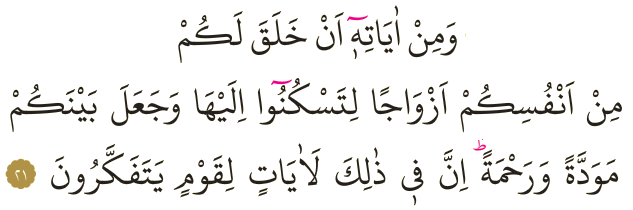 “Kendileri ile huzur bulasınız diye sizin için türünüzden eşler yaratması ve aranızda bir sevgi ve merhamet var etmesi de onun (varlığının ve kudretinin) delillerindendir. Şüphesiz bunda düşünen bir toplum için elbette ibretler vardır.” Rûm : 21Bilgi ve iletişim teknolojilerinin baş döndüren bir hızla geliştiği ve adına “iletişim çağı” dediğimiz asrımızda, ne yazık ki eşler arası iletişimsizlik de aynı oranda artmaktadır. Toplumun temel taşı konumundaki ailenin değerini ve bütünlüğünü kaybetmesine neden olacak bu tehlike, sosyal hayatta telafisi mümkün olmayan birçok problemin ortaya çıkması anlamına gelmektedir.Aile, insanlık tarihi boyunca önemini ve etkinliğini sürdüren yegâne kurumlardan biridir. Bununla birlikte günümüzde aile hayatının neredeyse yalnız cinsel duygu ve ihtiraslara yahut da maddî değerler uğruna kurban edildiği görülmektedir.لَقَدْ كَانَ لَكُمْ ف۪ي رَسُولِ اللّٰهِ اُسْوَةٌ حَسَنَةٌ لِمَنْ كَانَ يَرْجُوا اللّٰهَ وَالْيَوْمَ الْاٰخِرَ وَذَكَرَ اللّٰهَ كَث۪يراًۜBunun içindir ki, insanlığa her konuda “en güzel örnek” olarak gönderilen Hz. Peygamber’in aile hayatına ilişkin tutum, tavır ve uygulamalarına, kısacası örnekliğine şiddetle ihtiyacımız vardır. Zira evlilik kurumuna adım atacak bireylerin bu temeli sağlam kurabilmesi için sahip olmaları gereken farkındalığı kazandırmak ve eşler arası iletişimde dinî ve manevî değerlerimizi yeniden tanımlayıp hayata geçirebilmek son derece önem arz etmektedir.Hayatın bütün rollerinde olduğu gibi, bir aile reisi olarak da Peygamberimiz bizim için en güzel ve en ideal modeldir. Hiç şüphe yok ki, yeryüzünde gelmiş-geçmiş ve gelecek ailelerin, kurulacak yuvaların en mutlusu ve en bereketlisi Allah Rasûlü’nün hanesiydi. Onun evlilik hayatı son derece muntazam ve mükemmel olup bugünün evli çiftlerine güzel bir örnektir.Rasûlüllah’ın aile yuvası aynı zamanda bir okuldu. Yüce Allah tarafından en güzel bir şekilde te’dib ve terbiye edilen Hz. Peygamber, burada sadece ailesini değil bütün ashabını terbiye ve eğitim sürecinden geçirmiştir.Kadın-erkek bütün Medineliler bu okulunun öğrencileri olsa da öncelikle müminlerin anneleri sayılan Rasûlullah’ın eşleri aslî üyeleri idi. Nitekim Hz. Peygamber’in aile hayatına ait hükümlerin ve mahrem daire içinde öğrenilenlerin neredeyse tamamına yakını sonraki nesillere başta Hz. Âişe olmak üzere Allah Rasûlü’nün eşleri aracılığıyla nakledilmiştir.İslam toplumunun en temel kurumu olan aile, eşler arası ilişkilerin, sevgi, saygı, muhabbet ve rahmetle şekillendiği; iyilik, doğruluk ve ihsanın hakim olduğu sıcak bir yuvadır. Bu yuva içerisinde eşler arası iletişim de aynı merkezde yürümelidir.Hz. Peygamber’e bir aile reisi olarak baktığımızda İslâm’ın oluşturmak istediği aile yapısının en canlı örneğini görür, aile içi iletişimin en ideal numûnelerini O’nda buluruz. Risâlet gereği hem alıcı hem de verici konumunda olan Hz. Peygamber’in görevi, sadece Allah’tan aldığı vahyi tebliğ etmek değil, aynı zamanda onu açıklamak ve hayatında uygulamaktı. Ayeti kerimede şöyle buyuruyor;بِالْبَيِّنَاتِ وَالزُّبُرِۜ وَاَنْزَلْـنَٓا اِلَيْكَ الذِّكْرَ لِتُبَيِّنَ لِلنَّاسِ مَا نُزِّلَ اِلَيْهِمْ وَلَعَلَّهُمْ يَتَفَكَّرُونَ “(O peygamberleri) apaçık belgeler ve kitaplarla gönderdik. İnsanlara, kendilerine indirileni açıklaman ve onların da (üzerinde) düşünmeleri için sana bu Kur'an'ı indirdik.” Nahl: 44Rasulullah Efendimiz (sav) her konuda olduğu gibi aile içi iletişimde de bize örnek olmuştur.O ailesi ile farklı biçimlerde iletişimde bulunmuş, sözlü iletişimin yanında jest, mimik gibi beden dilini yani sözsüz iletişimi de kullanmıştır. Zira ölçülü ve yerli yerinde kullanılan beden dili, iletişimin hedefine ulaşmasında ciddi katkı sağlamaktadır. Mesela karşıdaki kişinin yüzüne bakmadan konuşmak o kişide kendisine değer verilmediği duygusunu oluşturacağı için ilişkiyi zorlaştıracak, karşıdaki kişinin yüzüne bakılması, mümkün olduğu kadar göz teması kurulması ise, iletişimi olumlu yönde etkileyecektir. Oturuş şeklimiz, yüz ifademiz, baş hareketlerimiz, jestlerimiz, beden duruşumuz insan ilişkilerinde etkili olduğu gibi aile içi iletişimde de etkilidir.Bir değerlendirmeye göre; iletişimin gerçekleşmesinde ortalama olarak, kelimeler %10,  ses tonu  %30,  beden dili de %60 belirleyici olmaktadır. Ses tonunun beden diline eklenmesi durumunda, beden dilinin iletişimdeki katkısının %90 olduğu sonucu ortaya çıkmaktadır.Aile içi iletişim, aile fertlerinin karşılıklı olarak birbirlerini anlaması konumlarını takdir etmesi, empati yaparak uygun zamanda uygun davranışı sergilemesi olarak anlaşılmaktadır. Karşılıklı iletişimde bulunan kişiler, bilgi üreterek, bunları birbirine aktararak ve yorumlayarak iletişimi sürdürürler.Hz. Peygamber aile kurumuna ayrı bir değer vermiş, kötülüğün ve fuhşun önüne ancak sağlıklı ailelerle geçilebileceğini belirtmiştir. Sağlıklı ailelerin kurulmasını ve devamını sağlayan, eşler arası iletişimi besleyen en önemli ve temel değer, Allah’a iman ve bu imanın içselleştirilmesidir.Allah inancını içselleştiren eşler, Allah’ın her an ve her yerde kendileri ile beraber olduğunun bilincinde olurlar. Ayrıca, doğruluk, dürüstlük, sevgi, saygı, merhamet, şefkat ve iffet gibi değerler iletişimde vazgeçilmez unsurlardır.Hz. Peygamber, eşler arası iletişim sürecini “emanet” bilinci ve hassasiyetiyle ilişkilendirerek farklı bir boyut kazandırmış; “Şüphesiz ki Kıyamet günü, Allah’ın en çok ehemmiyet vereceği emanet, kadın-koca arasındaki emanettir. Kadınla koca birbiriyle içli dışlı olduktan sonra, hanımının sırlarını erkeğin etrafa yayması o gün en büyük ihanettir” (Müslim1992: Nikâh, 123-124; Ebû Dâvûd 1992: Edeb, 37). ikazı ile aile mahremiyetinin korunması hususunda eşlere görev yüklemiş ve aile sırlarının ifşa edilmemesi yönünde uyarılarda bulunmuştur. Evlilikte yaşananları ve sırları “emanet” olarak gören eşler, bu emanete sadâkat göstererek ihanet etmezler.İslâm’da iletişim, tamamıyla hak, adalet, ihsan, af, sabır ve dua gibi ahlakî esaslara dayanmaktadır. Kur’an’da fitrî boyutlarıyla kadın-erkek ilişkisine, evlenme ve boşanmaya, aile fertlerinin karşılıklı hak ve görevlerine ilişkin bir takım hukukî ve örfî düzenlemeler yer almakla birlikte ahlakî ilkeler ön plandadır. Bu da sözde, eylemde ve niyette doğruluk, emanete riayet, sıla-i rahim, yalandan kaçınma, hakka bağlı kalma, insanların namus, şeref ve haysiyetlerini koruma ve kişilik haklarına saygı olarak tezahür etmektedir.Kur’an prensip itibariyle erkeklere kadınlarla iyi geçinmeyi emrederek şöyle buyurmuştur:يَٓا اَيُّهَا الَّذ۪ينَ اٰمَنُوا لَا يَحِلُّ لَكُمْ اَنْ تَرِثُوا النِّسَٓاءَ كَرْهاًۜ وَلَا تَعْضُلُوهُنَّ لِتَذْهَبُوا بِبَعْضِ مَٓا اٰتَيْتُمُوهُنَّ اِلَّٓا اَنْ يَأْت۪ينَ بِفَاحِشَةٍ مُبَيِّنَةٍۚ وَعَاشِرُوهُنَّ بِالْمَعْرُوفِۚ فَاِنْ كَرِهْتُمُوهُنَّ فَعَسٰٓى اَنْ تَكْرَهُوا شَيْـٔاً وَيَجْعَلَ اللّٰهُ ف۪يهِ خَيْراً كَث۪يراً “Ey iman edenler! Kadınlara zorla mirasçı olmanız size helal değildir. Açık bir hayasızlık yapmış olmaları dışında,  kendilerine verdiklerinizin bir kısmını onlardan geri almak için onları sıkıştırmayın. Onlarla iyi geçinin. Eğer onlardan hoşlanmadıysanız, olabilir ki, siz bir şeyden hoşlanmazsınız da Allah onda pek çok hayır yaratmış olur. Nisâ: 19 Aralarında geçimsizlik olduğunda da taraflara sabır ve hoşgörüyü öğütler, topluma da hakemler vasıtasıyla eşlerin arasını bulma görevini vermiştir (Nisâ/35). وَاِنْ خِفْتُمْ شِقَاقَ بَيْنِهِمَا فَابْعَثُوا حَكَماً مِنْ اَهْلِه۪ وَحَكَماً مِنْ اَهْلِهَاۚ اِنْ يُر۪يدَٓا اِصْلَاحاً يُوَفِّقِ اللّٰهُ بَيْنَهُمَاۜ اِنَّ اللّٰهَ كَانَ عَل۪يماً خَب۪يراً “Eğer karı-kocanın arasının açılmasından endişe ederseniz, erkeğin ailesinden bir hakem, kadının ailesinden bir hakem gönderin. İki taraf (arayı) düzeltmek isterlerse, Allah da onları uzlaştırır. Şüphesiz, Allah hakkıyla bilendir, hakkıyla haberdardır.” Nisâ: 35Eşler arası sağlıklı iletişimde kişinin, insan olması hasebiyle öncelikle “benliği”ni tanıyıp kendisiyle iletişime geçebilmesi için kendine saygı duyması gerekir. “Sizden hiç kimse kendini hakir görmesin…” (İbn Mâce 1992: Fiten20) hadisi bu gerçeği yansıtmaktadır. Aynı şekilde Hz. Peygamber, Müslümanı “Elinden ve dilinden diğer Müslümanların selamette olduğu kimse” olarak tanımlamakta (Buhârî 1992: İmân 5; Müslim 1992: İmân 64) müminin kendisiyle iyi geçinilen kimse olduğunu, iyi geçinmeyen ve geçinilemeyen kimsede hayır bulunmadığına dikkat çekmektedir (İbn Hanbel 1992: V, 335).Nitekim Allah Rasûlü, Ebû Musa ve Muaz b. Cebel’i Yemen’e gönderirken ikisine hitaben, “Kolaylaştırın, zorlaştırmayın, müjdeleyin ve nefret ettirmeyin ve işlerde uyum gösterin” buyurmuştur (Buhârî 1992: Edeb 80).Beden ve ruh yönüyle farklı yaratılmış insanın olduğu yerde problemlerin de olması gayet doğaldır. Önemli olan, birlikte yaşama zorunluğu olan insanoğlunun, meselelerini çözebilme erdemliliğini gösterebilmesidir. Şunu iyi bilmek gerekir ki problemsiz aile yoktur problemini çözemeyen aile vardır. Hz. Peygamber, bireysel ve toplumsal hayatta karşılaştığı problemleri farklı yöntemlerle çözmüştür.Bireysel problemlerde Allah Rasûlü’nün merhametle muamele, ikna etme, öfke kontrolü, empati yaptırma, eğer mesele çözülemiyorsa karşı tarafa veya Allah’a bırakma gibi metotlarla sonuca ulaşmayı murat etmiştir.Toplumsal meselelerde ise, büyük oranda kararları, meselenin tarafları olan grupların kendilerinin almasına vesile olmuştur. Her iki tarafın içinde olacağı tekliflerle problemin halledilmesini sağlamıştır. Âlemlere rahmet olarak gönderilen Rasûl‐ü Ekrem’in liderlik yönü, Peygamber olması ve eminlik sıfatı, bireyler ve toplumdaki gruplar açısından meselelerin çözümün de önemli rol oynamıştır.Hz. Peygamber, eşlerine, çocuklarına, torunlarına ve onların yakınlarına karşı sergilediği tutumuyla en güzel örnektir. O, bu konudaki sorumluluklarını hakkıyla yerine getirmiş ve ümmetine de bu konuda çok önemli tavsiyelerde bulunmuştur. Aile bireylerine sorumluluklarını hatırlatırken o şöyle diyordu:"Hepiniz yöneticisiniz ve hepiniz yönettiklerinizden sorumlusunuz. Kişi, ailesinin yöneticisidir ve onlardan sorumludur. Kadın, eşinin evinin yöneticisidir ve ondan sorumludur." (Buhârî, Cuma 11, Ahkam 1; Müslim, İmare 20; Ahmed, II, 54, 55, 111) "Elbette Yüce Allah, her yöneticiye yönettiğinden soracaktır. Onların haklarını koruyup korumadığından soracaktır. Kişiye de ailesinden soracaktır." (Nesâî, 'Işretü'n-Nisâ, Beyrut, 1989, s, 170) Bu anlamlı sözleriyle o, aile bireylerinin hepsine sorumluluklar yüklüyor ve mutlu bir aile yuvasının kurulmasında her bireyin rol ve sorumluluğuna dikkat çekiyordu."Sizin en hayırlınız, ailesine karşı iyi davrananınızdır. Ben aileme karşı en iyi davrananızım. Sizin en hayırlınız, kadınlarına karşı iyi davrananlardır." "Müminlerin iman bakımından en mükemmeli ahlaki bakımdan en güzel olan ve ailesine şefkat ve mülayemetle davranandır." "Kadınlara karşı hep hayır tavsiye edin. Zira onlar sizin yanınızda birer emanettir." (Tirmizî, İman 6; Ahmed, VI, 47,99) "Eşlerinize yediğinizden yedirin, giydiğinizden giydirin, sakın onları dövmeyin ve onları incitecek çirkin sözler söylemeyin." (Tirmizî, Radâ' 11; İbn Mace, Nikah 4; Ahmed, V, 72-73; Nesâî, 'Işretü'n-Nisâ, s, 167) "Harcayacağın tüm harcamalardan dolayı, Allah'ın izniyle mükâfat alacaksın. Hatta eşinin ağzına verdiğin bir lokmanın bile karşılığını alacaksın." (Ebû Davûd, Nikah 40-41) "Sizden biri hem karısını köle gibi döver, hem de utanmadan sarılıp yatar." (Buhârî, İman 56; Müslim, Vasıyye, 5; Ebû Davûd, Vasayâ 2; Tirmizî, Vasayâ 1; Nesâî, Vasayâ 3) buyuran Hz. Peygamber, bu konuda en güzel örnekliği kendisi sunmuştur. O, Yüce Allah'ın "Eşlerinizle en güzel bir biçimde geçinin” emrini en güzel bir biçimde uygulamıştır. O, eşleriyle en güzel bir şekilde geçinmiş, onlara her konuda yardımcı olmuş, ev işlerinde onlara ortak olmuş, onlara asla bir fiske vurmamıştır. Onları hayatlarında ve vefatlarında her zaman hayırla anmıştır. O, "Ey Aişe, bu gece bana, Rabbime ibadet için izin verir misin?"  diyerek nafile ibadet için eşlerinden izin isteyecek kadar ince bir ruha sahiptir.Abdullah b. Ömer, Hz. Âişe’ye “Rasûlüllah’tan gördüğün en şaşırtıcı şeyi bana haber verir misin?” diye sorunca Hz. Âişe uzun müddet ağlamış ve sonra şöyle demiştir: “Onun her işi hayret verici idi. Bir gece yanıma geldi, hatta cildini cildime dokundurdu ve sonra şöyle buyurdu: “Ey Âişe, bu gece bana Rabbime ibadet etmeki için izin verir misin?” Bunun üzerine ben “Ey Allah’ın Rasûlü! Ben senin yakınlığını severim, isteklerini de severim, Rabbine ibadet etmeni de severim, izinlisin?” dedim. (Ben bunu söyleyince) Rasûlüllah kalktı, odadaki su ibriğinin yanına gitti, abdest aldı, suyu da çok dökmedi, sonra namaz kılmaya başladı. Ağlıyordu, hatta ağlamaktan sakalı ıslandı. Sonra secde etti ve ağlamaya devam ediyordu. Ağlamasından yer ıslanmıştı. (İbn Hıbban 1993: II, 391)Rasulullah (sav) İlk eşi Hz. Hatice hakkında şöyle buyurmuştur: "Hatice, dünyadaki kadınların en hayırlısıdır. Onun cennette altından evi vardır. Ben onun üstünlüğünü kesinlikle biliyorum. Bana onun sevgisi bahşedildi. Ben Hatice'nin sevdiklerini severim.' Bir koyun kestiğinde bir kısmını Hz. Hatice'nin yakınlarına gönderirdi. Hz. Aişe "Peygamber’in hanımlarından hiçbirini Hz. Hatice kadar kıskanmadım."  diyerek, Peygamberimiz’in Hz. Hatice'ye olan vefasını dile getirmiştir.Hz. Aişe hakkında, "Halkın en sevimlisi kadınlardan Aişe, erkeklerden Ebubekir'dir." (Balezûrî, Ensâbu'l-Eşrâf, s, Beyrut, 1996, II, 41; Aişe A. Bint Şâtî, age, II, 4-49) Buharî, Megazî 63, Fedailü's-Sahabe 5; Müslim, Fedâilü's-Sahabe 8) diyerek, Hz. Aişe'ye ve kayınpederine iltifat etmiştir. Eşlerine karşı son derece yumuşak huylu ve şakacı olan Peygamberimiz, Hz. Aişe ile yarış yapmıştır.  Hz. Aişe'nin bildirdiğine göre, Peygamberimiz ev işlerinde eşlerine yardım eder, et, kabak doğrar, evi süpürür ve çeşitli hizmetler görürdü. (Bkz. Gümüşhanevî, Râmuz’l-Ehâdîs, (Terc, Abdülaziz Bekkine), İst, 1982, II, 553/13) O, eşlerinin yanına güzel kokular sürünerek giderdi.  Peygamberimiz hanımlarıyla ilmî tartışmalar yapan, onlarla şakalaşan, onlarla yarışan, onlarla eğlenen, onların isteklerini imkânlar ölçüsünde karşılayan, kendisinden memnun kalmadıkları takdirde onları boşanma konusunda serbest bırakmasını bilen (Bkz. Ahzab 28-29) örnek bir koca idi.Allah Rasûlü, Hz. Aişe’nin odasında iken Safiye validemiz Peygamber Efendimize bir kap yemek göndermişti. Hz. Aişe diyor ki, hizmetçinin elindeki tabağı görünce kıskançlık duygusunun tesiriyle çok öfkelendim. Hizmetçinin eline vurarak yemeği yere döktüm, tabağın da kırılmasına sebep oldum. Peygamber’in yüzüne bakıp da öfkelendiğini görünce üzüldüm, “Bugün bana fena bir şey söylemesinden Allah Rasûlü’ne sığınırım” dedim. Hz. Peygamber kalktı, tabağın kırıklarını ve yere dökülen yemekleri topladı. Bunun kefaretinin ne olduğunu soran Hz. Aişe’ye de hizmetçiyi alıkoyarak kırdığı tabağın aynını geri göndermendir diye cevap verdi.Hz. Aişe’nin Safiye validemizden gelen tabağı düşürdüğünde, Hz.Peygamber (s.a.s.)’in meydana gelen olaydan dolayı kızdığı zikredilmektedir. Ancak Hz. Peygamber’in kızgınlığı sadece yüzüne yansımış, fiiliyatta ise herhangi bir tavır içine girmemiştir. Allah Rasûlü, adeta öfkesini yutarak, yere saçılan tabak ve yemek parçalarını toplamıştır. “Anneniz kıskandı”diyerek, meseleyi yumuşak bir üslupla geçiştirmeye çalışmıştır.                   Hz. Peygamber (sav)’in bu davranışındaاَلَّذ۪ينَ يُنْفِقُونَ فِي السَّرَّٓاءِ وَالضَّرَّٓاءِ وَالْكَاظِم۪ينَ الْغَيْظَ وَالْعَاف۪ينَ عَنِ النَّاسِۜ وَاللّٰهُ يُحِبُّ الْمُحْسِن۪ينَۚ “Onlar bollukta ve darlıkta Allah yolunda harcayanlar, öfkelerini yenenler, insanları affedenlerdir. Allah iyilik edenleri sever.” Âl-i İmrân: 134Ayeti kerimesinin tezahürü görülmektedir.Rasûlüllah’ın aile hayatında eşleriyle iletişimde önemsediği, uyguladığı ve inananlara yaşayarak öğrettiği temel ilkeleri şöyle açıklayabiliriz.1-Eşlerin Birbirlerine Değer Verip Sevgi ve Saygı GöstermeleriHuzurlu ve mutlu bir aile, öncelikle sevgi ve saygı temeli üzerine kurulur. İki karşı cinsin bir araya gelerek aile oluşturmaları ve huzur bulmaları, sevgi sayesinde mümkün olabilmektedir.2-Eşlerin Birbirlerine Merhametli, Şefkatli ve Hoşgörülü OlmalarıEşler arası iletişim tek yönlü değil, karşılıklı olmalı; eşler düşünce, istekve ihtiyaçlarının karşılanmasında birbirlerini anlamalıdır. Zaten, iletişimin amacı da mesajı veren ve alan arasında bilgi, düşünce, duygu ve tutum ortaklığı oluşturmaktır.3-Eşlerin Birbirleriyle Sohbet Etmeleri ve Yakın İlgi Göstermeleriİnsanların sağlıklı iletişimde bulunabilmeleri için her şeyden önce birbirlerine yeterli zaman ayırmaları ve ilgi göstermeleri gerekir. Aksi durum, iletişimi olumsuz yönde etkileyip eşler arasındaki sevgi bağının zedelenmesine neden olabilir. Hızla değişen hayat şartları ve ekonomik sorunlar nedeniyle eşlerin çalışıyor olması, birbiriyle konuşmak, birbirlerini dinlemek, kısacası iletişim konusunda yeterli zaman bulamamaları sorununu ortaya çıkarmıştır.Ailedeki bireyler arası sağlam bağların kurulmasına sohbet ortamlarının katkısı çoktur. Konuşulan, tartışılan ve sohbet edilen bir ailede, birçok problem rahatlıkla aşılabilecektir. En azından aile üyeleri birbirini daha iyi anlayacaktır Bir araştırmaya göre evliliklerini sağlam gören çiftlerin %90’ından fazlasının zamanlarının çoğunu birlikte geçirdikleri; boşanan çiftlerin ayrılmadan önce birbirlerine çok az zaman ayırdıkları ortaya çıkmıştır (Kaya 2003: 70).Hz. Peygamber siyasî, içtimaî ve tebliğ faaliyetleriyle geçen günün o yoğun temposu içerisinde bile, eşleriyle olan sohbetini ihmal etmez, her sabah mescitten çıktıktan sonra ve her ikindi vakti namaz kıldıktan sonra eşlerinin her birine ziyaretler yapar ve belirli bir müddet onlarla sohbet ederdi (Heysemî1967: IV, 316).Rivayetler Hz. Peygamber’in eşlerini günlük ziyaretlerine selam vererek başladığını, geceleyin evine girerken uyanık olanların işiteceği ve uykuya dalanları uyandırmayacak bir şekilde selam verdiği, hanımlarına yaklaşıp elini omuzlarına ve başlarına koyduğunu, hâl ve hatırlarını sorup sorunlarıyla ilgilendiğini bir başka deyişle onlarla sağlıklı bir iletişim kurduğunu göstermektedir.4-Eşlerin Birbirlerine İyilikle Davranmaları, Şiddet UygulamamalarıGünümüzde aile içi şiddet, eğitim-kültür düzeyleri ne olursa olsun evlilik sorunlarının en başında gelen sosyal bir realitedir. Eşler arası iletişimin sağlıklı olabilmesinin en önemli amillerinden biri de fiziksel, sözlü, psikolojik ya da duygusal, ekonomik olarak ifade edilen her türlü aile içi şiddetten uzak durmaktır. Peygamberimiz eşlerine ve çocuklarına gayet şefkatli ve merhametli davranmış, hayatının hiç bir safhasında eşlerini ve çocuklarını dövmemiştir.5-Eşlerin Birbirleriyle Eğlenmeleri ve Şakalaşmalarıİnsan tabiatında bulunan eğlenme ve şakalaşmanın en güzel örnekleri, Hz. Peygamber’in hem diğer insanlarla hem de ailesiyle olan beşerî ilişkilerinde tezahür etmiştir. Rasûlüllah’ın gerek eşlerine gerekse diğer insanlara karşı yaptığı şakalar, zarif, hafifliğe kaçmayan, gerçeğe uygun ve mesaj dolu olup lüzumsuz ve yersiz değildi. Daha çok gönül alıcı ve sevindirici şakalar yapardı. Alay etmek, küçümsemek gibi insanın onur ve haysiyetini zedeleyen şakaları asla yapmadığı gibi, bu tür şakalara şiddetle karşı çıkmıştır.6-Eşlerin Birbirleriyle İstişâre EtmeleriAile içerisinde iletişimin monolog değil diyalog biçiminde olması, evli çiftin ilişkisinin kaliteli olması bakımından gereklidir. Çünkü eşler arsındaki çok yönlü uyum, ancak karşılıklı iletişim sayesinde gerçekleşebilir. Aynı şekilde eşlere de görüşlerini ve ihtiyaçlarını ifade etme fırsatı verilmesi, varlığının önemsenmesi anlamına gelir. Eşi tarafından önemsendiğini, değer verildiğini algılayan eş kendini daha mutlu hisseder ve eşine bağlılığı artar. Özellikle aile içi iletişimde, aile üyelerinin birbirlerini etkili olarak dinlemeleri ilişkilerin sağlıklı gelişimi açısından önemlidir. Hz. Peygamber “…işini onlara danış” (Âl-i İmran/159) gereğince vahye dayalı, dinî mevzular dışında kalan ailevî meselelerde eşleri ile istişâre eder, bazı konuların müzakeresini yapar ve ashabına da bazı meselelerde kadınlarla istişâre etmeyi tavsiye ederdi. Örneğin, ebeveynlere evlilik konusunda kızlarla istişâre yapmasını öğütlemiştir: “Kızları hususunda kadınlarla istişare edin.” (Ebû Dâvûd 1992: Nikâh 24).buyurmuştur.Hz. Peygamber hanımlarının dertlerini ve sıkıntılarını dinleyip onlara çözüm üretmenin yanında kendi dertlerini ve sıkıntılarını da hanımlarına anlatmıştır.7-Eşlerin Birbirlerine Yardımcı OlmalarıBir aile içerisinde, bireyler görev ve sorumlulukları ölçüsündebirbirlerine yardımcı olurlar. Örnek bir insan olarak Hz.Peygamber de dinî, siyasî ve içtimaî alandaki görev ve sorumluklarını yerine getirmekle birlikte, aile bireyleri arasındaki yardımlaşma ve dayanışma noktasında gerektiğinde ev işlerine yardımcı olmaktan hoşlanırdı. Aile hayatında üzerine düşen işleri yerine getirerek, eşlerine yardımcı olmuş ve onların yüklerini hafifletmiştir.8-Eşlerin Birbirlerine Karşı Güveni, Sadakâtı ve VefasıEşler arasındaki ilişkilerin insanî değerler üzerine kurulu olması ve karşılıklı rıza esasına dayanması gerekir. Bu anlamda güven, sadakât ve vefakârlık iyi geçinmenin ve sağlıklı iletişimin temelini oluşturur. Eşlerin güvenilir olmaları ve birbirlerine güvenmeleri, aile huzurunun vazgeçilmez şartlarındandır. Eşlerin ve diğer aile bireylerinin birbirine güvenmediği veya güvenemediği bir aile ortamında huzurdan söz edilemez.Sonuç olarak konuyu özetleyecek olursak;Bilgi ve iletişim teknolojilerinin son hızla geliştiği çağımızda hayatın her alanında iletişimsizlik, neredeyse toplumsal paranoyaya dönüşmüştür.Hayatımızı yönlendiren önemli bir olgu olan iletişim, sağlıksız ve kalitesiz formatıyla bireysel ve toplumsal hayatımızda birçok problemi beraberinde getirmiştir. Bu sorunlardan en çok etkilenen, toplumun temel taşı olan aile kurumu olmuş; özellikle eşler arasındaki iletişimsizlik, boşanma sayılarının artmasına ve ailelerin parçalanmalarına neden olmuştur.Dinimiz mukaddes bir kurum olan aileye ulvî bir gaye yükleyerek özel bir önem vermiş, aile ahlakı ve evlilikle ilgili temel esasları belirlemiştir. Hz. Peygamber vahiyden hareketle eşler arası iletişimi, “emânet” bilinci eksenine yerleştirerek, kadınların erkeklere birer emanet olduğunu vurgulamıştır. Aileiçi iletişimi belirleyen en önemli unsurun, eşlerin evliliğe yükledikleri anlam olduğunu söyleyebiliriz. Sünnete göre eşlerin birbirlerini yaratılış özellikleri, fıtrî yapıları, psikolojik ve fizyolojik özellikleri itibarıyla tanımaları, karşılıklı hak, görev ve sorumluluklarının farkında olmaları iletişimde önemli bir unsurdur. Allah Rasûlü, kadına bireysel ve toplumsal hayatta hak ettiği değeri vererek, eşleriyle iletişimi sevgi, saygı, şefkat, merhamet, adalet, sabır, sadâkat, vefa gibi manevî değerler üzerine kurmuştur.Müslümanlara, kadınlara karşı daima iyi davranmalarını tavsiye etmiş ve bunu “Sizin en hayırlınız, kadınlarınıza karşı iyi olanlarınızdır” ilkesiyle ortaya koymuş ve en güzel örneklerini hayatın dayaşayarak göstermiştir.Allah Rasûlü, eşlerine karşı âdil ve anlayışlı davranmış, onların tabiatındaki sabırsızlık ve kıskançlıktan kaynaklanan olumsuz davranışlarına müsamaha, sabır ve sükût ile cevap vermiş ama asla kırıcı olmamış, hakaret etmemiş ve şiddet uygulamamıştır. Eşleri de Hz. Peygamber’den öğrendikleri aynı üslup ve anlayışla karşılıkta bulunmuş ve “ümmehâtü’l-mü’minîn/müminlerin anneleri” sıfatıyla, eşe karşı sevgi, saygı, bağlılık, itaat ve sadâkat konusunda hanımlara örnek olmuşlardır.Eşlerine karşı son derece nazik, kibar, zarif, müşfik, yumuşak ve hoşgörülü olması, saygılı davranması, izzeti nefislerini rencide edecek söz ve davranışlardan kaçınması, onları mahcup etmeyip gönüllerini alması, şakalaşması, istişâre etmesi gibi esaslar, sağlıklı iletişim açısından Hz. Peygamber’in örnek bir eş olarak Müslümanlara öğrettiği üstün ahlakî erdemlerdir.Duygusal, sözlü ve sözsüz (beden dili) iletişimin tüm unsurlarını kullanarak kin, nefret, öfke vb. iletişimin önündeki engellerini kaldıran Hz.Peygamber, insanlığa sevgi, sadakat, iffet, hayâ, vefa, güven, anlayış gibi kelimelerle özetlenebilecek evrensel ilkeler bırakmıştır. İletişimin zayıfladığı, aile kurumunun sarsıldığı ve evliliklerin yıpratıldığı günümüzde, sağlıklı bir iletişim, aile mutluluğu ve toplum huzuru için Yüce Allah tarafından müminlere en güzel ve ideal model olarak takdim edilen Hz. Peygamber’in aile hayatının örnekliğine şiddetle ihtiyacımız vardır.Not: Bu vaaz Bayburt Üniversitesi Eğitim Fakültesi Dergisi 2015 Cilt:X, Sayı:I yayımlanan Nevzat AYDIN’nın “HZ.PEYGAMBER’İN AİLE HAYATINDA EŞLER ARASI İLETİŞİMİN TEMEL İLKELERİ” adlı makalesinden alıntılar yapılarak hazırlanmıştır.Hazırlayan: Alptekin Ertem Sakarya İli Cezaevi Vaizi